IntroductionResolution 235 (WRC-15) calls for review of the spectrum use and needs within the frequency band 470-960 MHz in Region 1, and to take appropriate regulatory actions including potential allocation to Mobile Service and/or identification of IMT within the whole band, or parts thereof. It resolves to invite ITU-R, after the 2019 World Radiocommunication Conference and in time for the 2023 World Radiocommunication Conference:	1	to review the spectrum use and study the spectrum needs of existing services within the frequency band 470-960 MHz in Region 1, in particular the spectrum requirements of the broadcasting and mobile, except aeronautical mobile, services, taking into account the relevant ITU Radiocommunication Sector (ITU-R) studies, Recommendations and Reports;	2	to carry out sharing and compatibility studies, as appropriate, in the frequency band 470-694 MHz in Region 1 between the broadcasting and mobile, except aeronautical mobile, services, taking into account relevant ITU-R studies, Recommendations and Reports.Multiple administrations presented their serious concerns regarding the activities of the informative Correspondence Group (CG) by TG 6/1 since the outcomes did not take into consideration several documents and contributions, and simply noted them without taking appropriate action in their regard. Please refer to the other contributions on some of these concerns submitted to the last TG 6/1 meeting.ProposalThis contribution provides proposal for modifications of the overall summary of studies of the working document of TG 6/1 (Document R19-TG6.1-C-0106!N3!MSW-E rev03), Section 5.1, which was submitted to the information CG but was not addressed properly.attachment(Revision to Document 6-1/82)Working document/material on sharing and compatibility studies in the frequency band 470-694 MHz in Region 1[Editor’s Note: Only those sections that are subject to the proposed modifications in this contribution are copied hereafter.]5	Overall summary regarding the sharing studies done for WRC-23 agenda item 1.5 5.1	Overall summary regarding Broadcasting and Mobile services where studies of applications are available  sharing and compatibility stud show that co-channel operation of DTTB transmitter and IMT uplink receiver may require separation distances which may vary widely in the real world. The results of the studies on the impact from IMT base station to DTTB reception in co-channel varies significantly based on the assumptions considered in the studies. ome studies showed distance between IMT base stations and DTTB receivers up to few tens of kilometres Mitigation measures (e.g. EIRP reduction, antenna tilting and orientation) may help reducing the separation distance. Also, this interference might be reducedby taking advantage of situations such as favourable terrain, large unpopulated areas, cross-border coordination and regional harmonisation of the band.Indoor DTT reception is possible , but this is an unprotected mode in  countr.A non-IMT trunked ad hoc Mobile system can, as necessary, change its operating channel, and may therefore operate inside a DTTB service area by avoiding the DTTB channels used in that area, subject to cross border coordination where relevant (a study showed that co-channel separation distances with DTTB transmitters and receivers are in the order of some tens of kilometres).The results of compatibility studies for adjacent channel situations show that interference distances can be limited generally to hundreds of meters for IMT and to some tens of meters for trunked ad hoc. improvement be defined national and/or regional .n these adjacent channel situations, mitigation approaches  includ the following: -	guard band and/or filters, as appropriate.-	technical mitigation measures including providing suitable filters for the DTTB receiving installations.5.2	 the impact from wind profiler radars to mobile services and vice versaIf wind profiler radars and the mobile service are planned to be operated in the same channel, a decoupling distance of some kilometres  be established This distance can be reduced by additional protective measures like lateral earth walls [or clutter fences] around the wind profiler radar, and by an appropriate planning of the location, respectively. For every wind profiler installation [site], an individual consideration is necessary based on local conditions. An additional decoupling can be achieved by a selection of the wind profiler operating frequency to maximise the spectral separation.5.3	Radioastronomy Service. Report ITU-R RA.2332-0 on the compatibility and sharing studies between the RAS and IMT systems in the frequency band 608-614 MHz coexistence between RAS and IMT in this band. sharing stud, taking into account the technical parameters provided by TG 6/1, indicate that for generic (flat-Earth) in-band aggregation scenarios, separation distances of up to 1 000 km (BS) / 450 km (UE). compatibility stud demonstrated that for adjacent bands or in the spurious domain, coordination zone with radii in excess of 500 km (adjacent) and 380 km (spurious) for BS,  distances about 150 km (adjacent) and 10 km (spurious) .5.4	AudioSAB/SAPAudio SAB/SAP (PMSE) planned in an interleaved manner in the broadcasting section within 470-694 MHz. Planning of PMSE is based on assessing the local RF environment for its operation on a case-by-case basis. haring studies Report ITU-R BT.2338, ECC Report 221. _____________Radiocommunication Study Groups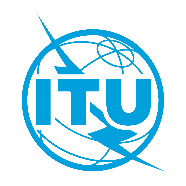 Received:	29 August 2022Subject:	Sharing studies for WRC-23 agenda item 1.5Document 6-1/124-EReceived:	29 August 2022Subject:	Sharing studies for WRC-23 agenda item 1.530 August 2022Received:	29 August 2022Subject:	Sharing studies for WRC-23 agenda item 1.5English onlySaudi Arabia (Kingdom of), Egypt (Arab Republic of), United Arab EmiratesSaudi Arabia (Kingdom of), Egypt (Arab Republic of), United Arab Emiratesproposed Modifications to the Overall summary of the sharing studies in TG 6/1 for WRC-23 agenda item 1.5proposed Modifications to the Overall summary of the sharing studies in TG 6/1 for WRC-23 agenda item 1.5